Table 9.1 Science, arts and professional qualifications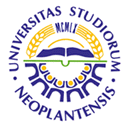 UNIVERSITY OF NOVI SADFACULTY OF AGRICULTURE 21000 NOVI SAD, TRG DOSITEJA OBRADOVIĆA 8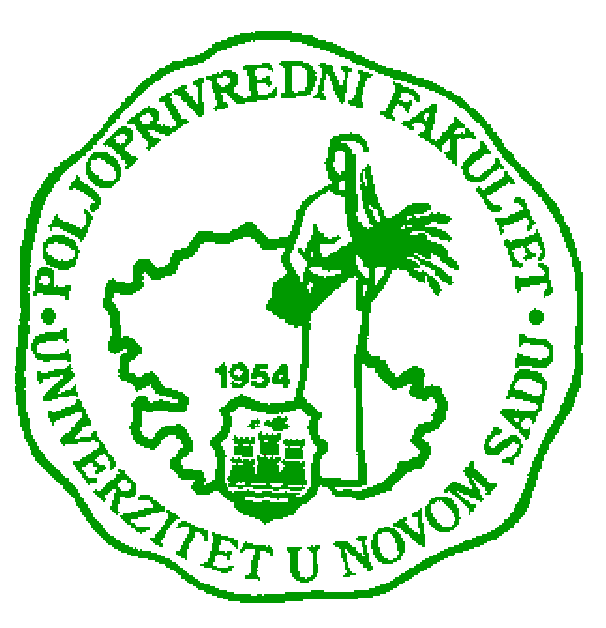 Study Programme AccreditationUNDERGRADUATE ACADEMIC STUDIES                                     ANIMAL SCIENCEName and last name: Name and last name: Name and last name: Name and last name: Name and last name: Name and last name: Name and last name: Name and last name: Jelena KarapandžinJelena KarapandžinJelena KarapandžinJelena KarapandžinJelena KarapandžinAcademic title: Academic title: Academic title: Academic title: Academic title: Academic title: Academic title: Academic title: Teaching Assistant Teaching Assistant Teaching Assistant Teaching Assistant Teaching Assistant Name of the institution where the teacher works full time and starting date: Name of the institution where the teacher works full time and starting date: Name of the institution where the teacher works full time and starting date: Name of the institution where the teacher works full time and starting date: Name of the institution where the teacher works full time and starting date: Name of the institution where the teacher works full time and starting date: Name of the institution where the teacher works full time and starting date: Name of the institution where the teacher works full time and starting date: University of Novi Sad, Faculty of Agriculture from December 17, 2012University of Novi Sad, Faculty of Agriculture from December 17, 2012University of Novi Sad, Faculty of Agriculture from December 17, 2012University of Novi Sad, Faculty of Agriculture from December 17, 2012University of Novi Sad, Faculty of Agriculture from December 17, 2012Scientific or art field: Scientific or art field: Scientific or art field: Scientific or art field: Scientific or art field: Scientific or art field: Scientific or art field: Scientific or art field: Management and Organization in AgricultureManagement and Organization in AgricultureManagement and Organization in AgricultureManagement and Organization in AgricultureManagement and Organization in AgricultureAcademic carieerAcademic carieerAcademic carieerAcademic carieerAcademic carieerAcademic carieerAcademic carieerAcademic carieerAcademic carieerAcademic carieerAcademic carieerAcademic carieerAcademic carieerYearInstitutionInstitutionInstitutionInstitutionInstitutionFieldFieldAcademic title election:Academic title election:Academic title election:Academic title election:Academic title election:2014University of Novi Sad, Faculty of AgricultureUniversity of Novi Sad, Faculty of AgricultureUniversity of Novi Sad, Faculty of AgricultureUniversity of Novi Sad, Faculty of AgricultureUniversity of Novi Sad, Faculty of AgricultureAgricultural EconomyAgricultural EconomyPhD thesis:PhD thesis:PhD thesis:PhD thesis:PhD thesis:ongoingUniversity of Novi Sad, Faculty of AgricultureUniversity of Novi Sad, Faculty of AgricultureUniversity of Novi Sad, Faculty of AgricultureUniversity of Novi Sad, Faculty of AgricultureUniversity of Novi Sad, Faculty of AgricultureAgricultural EconomyAgricultural EconomySpecialization:Specialization:Specialization:Specialization:Specialization:Magister thesisMagister thesisMagister thesisMagister thesisMagister thesis2013University of Novi Sad, Faculty of AgricultureUniversity of Novi Sad, Faculty of AgricultureUniversity of Novi Sad, Faculty of AgricultureUniversity of Novi Sad, Faculty of AgricultureUniversity of Novi Sad, Faculty of AgricultureAgricultural EconomyAgricultural EconomyBachelor's thesisBachelor's thesisBachelor's thesisBachelor's thesisBachelor's thesis2012University of Novi Sad, Faculty of AgricultureUniversity of Novi Sad, Faculty of AgricultureUniversity of Novi Sad, Faculty of AgricultureUniversity of Novi Sad, Faculty of AgricultureUniversity of Novi Sad, Faculty of AgricultureAgricultural EconomyAgricultural EconomyList of courses being held by the teacher in the accredited study programmesList of courses being held by the teacher in the accredited study programmesList of courses being held by the teacher in the accredited study programmesList of courses being held by the teacher in the accredited study programmesList of courses being held by the teacher in the accredited study programmesList of courses being held by the teacher in the accredited study programmesList of courses being held by the teacher in the accredited study programmesList of courses being held by the teacher in the accredited study programmesList of courses being held by the teacher in the accredited study programmesList of courses being held by the teacher in the accredited study programmesList of courses being held by the teacher in the accredited study programmesList of courses being held by the teacher in the accredited study programmesList of courses being held by the teacher in the accredited study programmesIDCourse nameCourse nameCourse nameCourse nameCourse nameCourse nameStudy programme name, study typeStudy programme name, study typeStudy programme name, study typeNumber of active teaching classes1.1.3OAG7O29Environmental and Natural Resources Management Environmental and Natural Resources Management Environmental and Natural Resources Management Environmental and Natural Resources Management Environmental and Natural Resources Management Environmental and Natural Resources Management Agroecology and environmental protection, Agroecology and environmental protection, Agroecology and environmental protection, 0+22.2.3OAE7O31Environmental and Natural Resources Management Environmental and Natural Resources Management Environmental and Natural Resources Management Environmental and Natural Resources Management Environmental and Natural Resources Management Environmental and Natural Resources Management Agricultural EconomyAgricultural EconomyAgricultural Economy0+23.3.7OAT7O30Environmental and Natural Resources Management Environmental and Natural Resources Management Environmental and Natural Resources Management Environmental and Natural Resources Management Environmental and Natural Resources Management Environmental and Natural Resources Management Agroturism and rural developmentAgroturism and rural developmentAgroturism and rural development0+24.4.3OAE5I39Human Resources Management Human Resources Management Human Resources Management Human Resources Management Human Resources Management Human Resources Management Agricultural EconomyAgricultural EconomyAgricultural Economy0+25.5.7OAT7I10Human Resources Management Human Resources Management Human Resources Management Human Resources Management Human Resources Management Human Resources Management Agroturism and rural developmentAgroturism and rural developmentAgroturism and rural development0+26.6.3OST5I42Вasics Of Еnvironmental Мanagement Вasics Of Еnvironmental Мanagement Вasics Of Еnvironmental Мanagement Вasics Of Еnvironmental Мanagement Вasics Of Еnvironmental Мanagement Вasics Of Еnvironmental Мanagement Animal productionAnimal productionAnimal production0+27.7.3ORT8O31Organization and Economics оf Agricultural HoldingsOrganization and Economics оf Agricultural HoldingsOrganization and Economics оf Agricultural HoldingsOrganization and Economics оf Agricultural HoldingsOrganization and Economics оf Agricultural HoldingsOrganization and Economics оf Agricultural HoldingsField and vegetable cropsField and vegetable cropsField and vegetable crops0+18.8.3OAE5O22Mаnagеment of Field  Crops Production Mаnagеment of Field  Crops Production Mаnagеment of Field  Crops Production Mаnagеment of Field  Crops Production Mаnagеment of Field  Crops Production Mаnagеment of Field  Crops Production Agricultural EconomyAgricultural EconomyAgricultural Economy0+29.9.3OAE6I45Labour science Labour science Labour science Labour science Labour science Labour science Agricultural EconomyAgricultural EconomyAgricultural Economy0+210.10.7OAT3O12Organization of Agricultural Production Organization of Agricultural Production Organization of Agricultural Production Organization of Agricultural Production Organization of Agricultural Production Organization of Agricultural Production Agroturism and rural developmentAgroturism and rural developmentAgroturism and rural development0+211.11.30OP8O40Organization and Economics оf Agricultural Holdings Organization and Economics оf Agricultural Holdings Organization and Economics оf Agricultural Holdings Organization and Economics оf Agricultural Holdings Organization and Economics оf Agricultural Holdings Organization and Economics оf Agricultural Holdings Organic agriculture Organic agriculture Organic agriculture 0+2Representative refferences (minimum 5, not more than 10)Representative refferences (minimum 5, not more than 10)Representative refferences (minimum 5, not more than 10)Representative refferences (minimum 5, not more than 10)Representative refferences (minimum 5, not more than 10)Representative refferences (minimum 5, not more than 10)Representative refferences (minimum 5, not more than 10)Representative refferences (minimum 5, not more than 10)Representative refferences (minimum 5, not more than 10)Representative refferences (minimum 5, not more than 10)Representative refferences (minimum 5, not more than 10)Representative refferences (minimum 5, not more than 10)Representative refferences (minimum 5, not more than 10)Karapandžin J. i Bošnjak D. (2014) Comparative Analysis of Land Capacity of the Republic of Serbia and the Countries of the EU, Тhematic proceedings of the International Scientific Conference Sustainable Agriculture and Rural Development in Terms of the Republic of Serbia Strategic Goals Realization Within the Danube Region - Rural development an (un)limited resources, 699-716.Karapandžin J. i Bošnjak D. (2014) Comparative Analysis of Land Capacity of the Republic of Serbia and the Countries of the EU, Тhematic proceedings of the International Scientific Conference Sustainable Agriculture and Rural Development in Terms of the Republic of Serbia Strategic Goals Realization Within the Danube Region - Rural development an (un)limited resources, 699-716.Karapandžin J. i Bošnjak D. (2014) Comparative Analysis of Land Capacity of the Republic of Serbia and the Countries of the EU, Тhematic proceedings of the International Scientific Conference Sustainable Agriculture and Rural Development in Terms of the Republic of Serbia Strategic Goals Realization Within the Danube Region - Rural development an (un)limited resources, 699-716.Karapandžin J. i Bošnjak D. (2014) Comparative Analysis of Land Capacity of the Republic of Serbia and the Countries of the EU, Тhematic proceedings of the International Scientific Conference Sustainable Agriculture and Rural Development in Terms of the Republic of Serbia Strategic Goals Realization Within the Danube Region - Rural development an (un)limited resources, 699-716.Karapandžin J. i Bošnjak D. (2014) Comparative Analysis of Land Capacity of the Republic of Serbia and the Countries of the EU, Тhematic proceedings of the International Scientific Conference Sustainable Agriculture and Rural Development in Terms of the Republic of Serbia Strategic Goals Realization Within the Danube Region - Rural development an (un)limited resources, 699-716.Karapandžin J. i Bošnjak D. (2014) Comparative Analysis of Land Capacity of the Republic of Serbia and the Countries of the EU, Тhematic proceedings of the International Scientific Conference Sustainable Agriculture and Rural Development in Terms of the Republic of Serbia Strategic Goals Realization Within the Danube Region - Rural development an (un)limited resources, 699-716.Karapandžin J. i Bošnjak D. (2014) Comparative Analysis of Land Capacity of the Republic of Serbia and the Countries of the EU, Тhematic proceedings of the International Scientific Conference Sustainable Agriculture and Rural Development in Terms of the Republic of Serbia Strategic Goals Realization Within the Danube Region - Rural development an (un)limited resources, 699-716.Karapandžin J. i Bošnjak D. (2014) Comparative Analysis of Land Capacity of the Republic of Serbia and the Countries of the EU, Тhematic proceedings of the International Scientific Conference Sustainable Agriculture and Rural Development in Terms of the Republic of Serbia Strategic Goals Realization Within the Danube Region - Rural development an (un)limited resources, 699-716.Karapandžin J. i Bošnjak D. (2014) Comparative Analysis of Land Capacity of the Republic of Serbia and the Countries of the EU, Тhematic proceedings of the International Scientific Conference Sustainable Agriculture and Rural Development in Terms of the Republic of Serbia Strategic Goals Realization Within the Danube Region - Rural development an (un)limited resources, 699-716.Karapandžin J. i Bošnjak D. (2014) Comparative Analysis of Land Capacity of the Republic of Serbia and the Countries of the EU, Тhematic proceedings of the International Scientific Conference Sustainable Agriculture and Rural Development in Terms of the Republic of Serbia Strategic Goals Realization Within the Danube Region - Rural development an (un)limited resources, 699-716.Karapandžin J. i Bošnjak D. (2014) Comparative Analysis of Land Capacity of the Republic of Serbia and the Countries of the EU, Тhematic proceedings of the International Scientific Conference Sustainable Agriculture and Rural Development in Terms of the Republic of Serbia Strategic Goals Realization Within the Danube Region - Rural development an (un)limited resources, 699-716.Karapandžin J. i Bošnjak D. (2014) Comparative Analysis of Land Capacity of the Republic of Serbia and the Countries of the EU, Тhematic proceedings of the International Scientific Conference Sustainable Agriculture and Rural Development in Terms of the Republic of Serbia Strategic Goals Realization Within the Danube Region - Rural development an (un)limited resources, 699-716.Karapandžin J., Rodić V., Janković D. i Bošnjak D. (2014) Measuring Environmental Worldwiew Among Students of Agriculture, conference paper, III International Symposium and XIX Scientific Conference of Agronomists of Republic of Srpska, march 25.-28., Trebinje, Republic of SrpskaKarapandžin J., Rodić V., Janković D. i Bošnjak D. (2014) Measuring Environmental Worldwiew Among Students of Agriculture, conference paper, III International Symposium and XIX Scientific Conference of Agronomists of Republic of Srpska, march 25.-28., Trebinje, Republic of SrpskaKarapandžin J., Rodić V., Janković D. i Bošnjak D. (2014) Measuring Environmental Worldwiew Among Students of Agriculture, conference paper, III International Symposium and XIX Scientific Conference of Agronomists of Republic of Srpska, march 25.-28., Trebinje, Republic of SrpskaKarapandžin J., Rodić V., Janković D. i Bošnjak D. (2014) Measuring Environmental Worldwiew Among Students of Agriculture, conference paper, III International Symposium and XIX Scientific Conference of Agronomists of Republic of Srpska, march 25.-28., Trebinje, Republic of SrpskaKarapandžin J., Rodić V., Janković D. i Bošnjak D. (2014) Measuring Environmental Worldwiew Among Students of Agriculture, conference paper, III International Symposium and XIX Scientific Conference of Agronomists of Republic of Srpska, march 25.-28., Trebinje, Republic of SrpskaKarapandžin J., Rodić V., Janković D. i Bošnjak D. (2014) Measuring Environmental Worldwiew Among Students of Agriculture, conference paper, III International Symposium and XIX Scientific Conference of Agronomists of Republic of Srpska, march 25.-28., Trebinje, Republic of SrpskaKarapandžin J., Rodić V., Janković D. i Bošnjak D. (2014) Measuring Environmental Worldwiew Among Students of Agriculture, conference paper, III International Symposium and XIX Scientific Conference of Agronomists of Republic of Srpska, march 25.-28., Trebinje, Republic of SrpskaKarapandžin J., Rodić V., Janković D. i Bošnjak D. (2014) Measuring Environmental Worldwiew Among Students of Agriculture, conference paper, III International Symposium and XIX Scientific Conference of Agronomists of Republic of Srpska, march 25.-28., Trebinje, Republic of SrpskaKarapandžin J., Rodić V., Janković D. i Bošnjak D. (2014) Measuring Environmental Worldwiew Among Students of Agriculture, conference paper, III International Symposium and XIX Scientific Conference of Agronomists of Republic of Srpska, march 25.-28., Trebinje, Republic of SrpskaKarapandžin J., Rodić V., Janković D. i Bošnjak D. (2014) Measuring Environmental Worldwiew Among Students of Agriculture, conference paper, III International Symposium and XIX Scientific Conference of Agronomists of Republic of Srpska, march 25.-28., Trebinje, Republic of SrpskaKarapandžin J., Rodić V., Janković D. i Bošnjak D. (2014) Measuring Environmental Worldwiew Among Students of Agriculture, conference paper, III International Symposium and XIX Scientific Conference of Agronomists of Republic of Srpska, march 25.-28., Trebinje, Republic of SrpskaKarapandžin J., Rodić V., Janković D. i Bošnjak D. (2014) Measuring Environmental Worldwiew Among Students of Agriculture, conference paper, III International Symposium and XIX Scientific Conference of Agronomists of Republic of Srpska, march 25.-28., Trebinje, Republic of SrpskaBošnjak D., Rodić V. i Karapandžin J. (2014) Changes of Relations Between Material Inputs and Achieved Results in Soybean Production on Family Farms in Vojvodina, conference paper, III International Symposium and XIX Scientific Conference of Agronomists of Republic of Srpska, march 25.-28., Trebinje, Republic of Srpska.Bošnjak D., Rodić V. i Karapandžin J. (2014) Changes of Relations Between Material Inputs and Achieved Results in Soybean Production on Family Farms in Vojvodina, conference paper, III International Symposium and XIX Scientific Conference of Agronomists of Republic of Srpska, march 25.-28., Trebinje, Republic of Srpska.Bošnjak D., Rodić V. i Karapandžin J. (2014) Changes of Relations Between Material Inputs and Achieved Results in Soybean Production on Family Farms in Vojvodina, conference paper, III International Symposium and XIX Scientific Conference of Agronomists of Republic of Srpska, march 25.-28., Trebinje, Republic of Srpska.Bošnjak D., Rodić V. i Karapandžin J. (2014) Changes of Relations Between Material Inputs and Achieved Results in Soybean Production on Family Farms in Vojvodina, conference paper, III International Symposium and XIX Scientific Conference of Agronomists of Republic of Srpska, march 25.-28., Trebinje, Republic of Srpska.Bošnjak D., Rodić V. i Karapandžin J. (2014) Changes of Relations Between Material Inputs and Achieved Results in Soybean Production on Family Farms in Vojvodina, conference paper, III International Symposium and XIX Scientific Conference of Agronomists of Republic of Srpska, march 25.-28., Trebinje, Republic of Srpska.Bošnjak D., Rodić V. i Karapandžin J. (2014) Changes of Relations Between Material Inputs and Achieved Results in Soybean Production on Family Farms in Vojvodina, conference paper, III International Symposium and XIX Scientific Conference of Agronomists of Republic of Srpska, march 25.-28., Trebinje, Republic of Srpska.Bošnjak D., Rodić V. i Karapandžin J. (2014) Changes of Relations Between Material Inputs and Achieved Results in Soybean Production on Family Farms in Vojvodina, conference paper, III International Symposium and XIX Scientific Conference of Agronomists of Republic of Srpska, march 25.-28., Trebinje, Republic of Srpska.Bošnjak D., Rodić V. i Karapandžin J. (2014) Changes of Relations Between Material Inputs and Achieved Results in Soybean Production on Family Farms in Vojvodina, conference paper, III International Symposium and XIX Scientific Conference of Agronomists of Republic of Srpska, march 25.-28., Trebinje, Republic of Srpska.Bošnjak D., Rodić V. i Karapandžin J. (2014) Changes of Relations Between Material Inputs and Achieved Results in Soybean Production on Family Farms in Vojvodina, conference paper, III International Symposium and XIX Scientific Conference of Agronomists of Republic of Srpska, march 25.-28., Trebinje, Republic of Srpska.Bošnjak D., Rodić V. i Karapandžin J. (2014) Changes of Relations Between Material Inputs and Achieved Results in Soybean Production on Family Farms in Vojvodina, conference paper, III International Symposium and XIX Scientific Conference of Agronomists of Republic of Srpska, march 25.-28., Trebinje, Republic of Srpska.Bošnjak D., Rodić V. i Karapandžin J. (2014) Changes of Relations Between Material Inputs and Achieved Results in Soybean Production on Family Farms in Vojvodina, conference paper, III International Symposium and XIX Scientific Conference of Agronomists of Republic of Srpska, march 25.-28., Trebinje, Republic of Srpska.Bošnjak D., Rodić V. i Karapandžin J. (2014) Changes of Relations Between Material Inputs and Achieved Results in Soybean Production on Family Farms in Vojvodina, conference paper, III International Symposium and XIX Scientific Conference of Agronomists of Republic of Srpska, march 25.-28., Trebinje, Republic of Srpska.Rodić V., Bošnjak D., Janković D. i Karapandžin J. (2013) Dеmographic Characteristics of Rural Population in Vojvodina as a Factor of Rural Economy Diversification, conference paper, 27. Septembеr, Zemun, University of Belgrade, Faculty of AgricultureRodić V., Bošnjak D., Janković D. i Karapandžin J. (2013) Dеmographic Characteristics of Rural Population in Vojvodina as a Factor of Rural Economy Diversification, conference paper, 27. Septembеr, Zemun, University of Belgrade, Faculty of AgricultureRodić V., Bošnjak D., Janković D. i Karapandžin J. (2013) Dеmographic Characteristics of Rural Population in Vojvodina as a Factor of Rural Economy Diversification, conference paper, 27. Septembеr, Zemun, University of Belgrade, Faculty of AgricultureRodić V., Bošnjak D., Janković D. i Karapandžin J. (2013) Dеmographic Characteristics of Rural Population in Vojvodina as a Factor of Rural Economy Diversification, conference paper, 27. Septembеr, Zemun, University of Belgrade, Faculty of AgricultureRodić V., Bošnjak D., Janković D. i Karapandžin J. (2013) Dеmographic Characteristics of Rural Population in Vojvodina as a Factor of Rural Economy Diversification, conference paper, 27. Septembеr, Zemun, University of Belgrade, Faculty of AgricultureRodić V., Bošnjak D., Janković D. i Karapandžin J. (2013) Dеmographic Characteristics of Rural Population in Vojvodina as a Factor of Rural Economy Diversification, conference paper, 27. Septembеr, Zemun, University of Belgrade, Faculty of AgricultureRodić V., Bošnjak D., Janković D. i Karapandžin J. (2013) Dеmographic Characteristics of Rural Population in Vojvodina as a Factor of Rural Economy Diversification, conference paper, 27. Septembеr, Zemun, University of Belgrade, Faculty of AgricultureRodić V., Bošnjak D., Janković D. i Karapandžin J. (2013) Dеmographic Characteristics of Rural Population in Vojvodina as a Factor of Rural Economy Diversification, conference paper, 27. Septembеr, Zemun, University of Belgrade, Faculty of AgricultureRodić V., Bošnjak D., Janković D. i Karapandžin J. (2013) Dеmographic Characteristics of Rural Population in Vojvodina as a Factor of Rural Economy Diversification, conference paper, 27. Septembеr, Zemun, University of Belgrade, Faculty of AgricultureRodić V., Bošnjak D., Janković D. i Karapandžin J. (2013) Dеmographic Characteristics of Rural Population in Vojvodina as a Factor of Rural Economy Diversification, conference paper, 27. Septembеr, Zemun, University of Belgrade, Faculty of AgricultureRodić V., Bošnjak D., Janković D. i Karapandžin J. (2013) Dеmographic Characteristics of Rural Population in Vojvodina as a Factor of Rural Economy Diversification, conference paper, 27. Septembеr, Zemun, University of Belgrade, Faculty of AgricultureRodić V., Bošnjak D., Janković D. i Karapandžin J. (2013) Dеmographic Characteristics of Rural Population in Vojvodina as a Factor of Rural Economy Diversification, conference paper, 27. Septembеr, Zemun, University of Belgrade, Faculty of AgricultureKarapandžin, J. (2011): Faculty of Agriculture in Novi Sad as a source of recruitment, Proceedings of the 35th Conference of Agricultural and Veterinary Medicine Students with International Participation, University of Novi Sad, Faculty of Agriculture, 48-54Karapandžin, J. (2011): Faculty of Agriculture in Novi Sad as a source of recruitment, Proceedings of the 35th Conference of Agricultural and Veterinary Medicine Students with International Participation, University of Novi Sad, Faculty of Agriculture, 48-54Karapandžin, J. (2011): Faculty of Agriculture in Novi Sad as a source of recruitment, Proceedings of the 35th Conference of Agricultural and Veterinary Medicine Students with International Participation, University of Novi Sad, Faculty of Agriculture, 48-54Karapandžin, J. (2011): Faculty of Agriculture in Novi Sad as a source of recruitment, Proceedings of the 35th Conference of Agricultural and Veterinary Medicine Students with International Participation, University of Novi Sad, Faculty of Agriculture, 48-54Karapandžin, J. (2011): Faculty of Agriculture in Novi Sad as a source of recruitment, Proceedings of the 35th Conference of Agricultural and Veterinary Medicine Students with International Participation, University of Novi Sad, Faculty of Agriculture, 48-54Karapandžin, J. (2011): Faculty of Agriculture in Novi Sad as a source of recruitment, Proceedings of the 35th Conference of Agricultural and Veterinary Medicine Students with International Participation, University of Novi Sad, Faculty of Agriculture, 48-54Karapandžin, J. (2011): Faculty of Agriculture in Novi Sad as a source of recruitment, Proceedings of the 35th Conference of Agricultural and Veterinary Medicine Students with International Participation, University of Novi Sad, Faculty of Agriculture, 48-54Karapandžin, J. (2011): Faculty of Agriculture in Novi Sad as a source of recruitment, Proceedings of the 35th Conference of Agricultural and Veterinary Medicine Students with International Participation, University of Novi Sad, Faculty of Agriculture, 48-54Karapandžin, J. (2011): Faculty of Agriculture in Novi Sad as a source of recruitment, Proceedings of the 35th Conference of Agricultural and Veterinary Medicine Students with International Participation, University of Novi Sad, Faculty of Agriculture, 48-54Karapandžin, J. (2011): Faculty of Agriculture in Novi Sad as a source of recruitment, Proceedings of the 35th Conference of Agricultural and Veterinary Medicine Students with International Participation, University of Novi Sad, Faculty of Agriculture, 48-54Karapandžin, J. (2011): Faculty of Agriculture in Novi Sad as a source of recruitment, Proceedings of the 35th Conference of Agricultural and Veterinary Medicine Students with International Participation, University of Novi Sad, Faculty of Agriculture, 48-54Karapandžin, J. (2011): Faculty of Agriculture in Novi Sad as a source of recruitment, Proceedings of the 35th Conference of Agricultural and Veterinary Medicine Students with International Participation, University of Novi Sad, Faculty of Agriculture, 48-54Summary data for the teacher's scientific or art and professional activity: Summary data for the teacher's scientific or art and professional activity: Summary data for the teacher's scientific or art and professional activity: Summary data for the teacher's scientific or art and professional activity: Summary data for the teacher's scientific or art and professional activity: Summary data for the teacher's scientific or art and professional activity: Summary data for the teacher's scientific or art and professional activity: Summary data for the teacher's scientific or art and professional activity: Summary data for the teacher's scientific or art and professional activity: Summary data for the teacher's scientific or art and professional activity: Summary data for the teacher's scientific or art and professional activity: Summary data for the teacher's scientific or art and professional activity: Summary data for the teacher's scientific or art and professional activity: Quotation total:Quotation total:Quotation total:Quotation total:Quotation total:Quotation total:Quotation total:Total of SCI (SSCI) list papers:Total of SCI (SSCI) list papers:Total of SCI (SSCI) list papers:Total of SCI (SSCI) list papers:Total of SCI (SSCI) list papers:Total of SCI (SSCI) list papers:Total of SCI (SSCI) list papers:Current projects:Current projects:Current projects:Current projects:Current projects:Current projects:Current projects:Domestic:  1Domestic:  1Domestic:  1International:International:International:Specialization Specialization Specialization Specialization 